Objednávka č. Číslo objednávky uveďte na faktuře, současně přiložte k faktuře i kopii objednávky.Faktury prosím zasílejte na email: fakturace@zoopraha.cz.	Akceptace objednávky:Za objednatele:	………………………………………………..	Za dodavatele:	………………………………………………..	razítko a podpis objednatele	podpis (razítko) dodavatele	Datum:09.07.2024	………………………………………………..Dodavatel: Dodavatel: Dodavatel: Profi-tisk group s.r.o.Profi-tisk group s.r.o.Profi-tisk group s.r.o.Chválkovická 223/5Chválkovická 223/5Chválkovická 223/5779 00 Olomouc779 00 Olomouc779 00 OlomoucIČO: 2686895426868954DIČ: CZ 26868954CZ 26868954Objednávka ze dne:Objednávka ze dne:02. 07. 2024Dodávka do dne:Dodávka do dne:16. 07. 2024Způsob platby:Způsob platby:převodemObjednatel:Objednatel:Zoologická zahrada hl. m. PrahyU Trojského zámku 120/3171 00  Praha 7IČO:00064459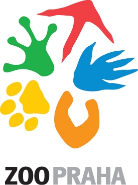 DIČ:CZ 00064459Banka:PPF Bankač. účtu:2000980001/6000